Сценарий воспитательного мероприятия «Мой город».Форма: «Детективное агентство»Цель: формирование гражданско-патриотических  чувств.Задачи: Расширить и углубить знания учащихся о месте, где они живут, с его историей, культурой, с его достопримечательностями, о молодёжных организациях столицы, об лучших спортсменах Беларуси.    Развивать кругозор обучающихся, прививать любовь к родному городу путём выполнения групповых исследовательских работ на заданную тему.    Воспитывать чувство патриотизма, гордости за свой  город, бережное отношение к нему, интерес к историческому прошлому и заинтересованность в будущем города. Технологии проведения: технология проектного обучения, при которой учащиеся самостоятельно и охотно приобретают знания из различных источников, учатся ими пользоваться, приобретают коммуникативные умения, развивают исследовательские умения и системное мышление. Ведущая форма технологии проектного обучения – игра, во время которой дети делятся на группы, создают и защищают свой проект.информационно-коммуникационная технология, цель которой: формирование умений работать с информацией, развитие коммуникативных способностей учащихся, подготовка личности «информированного общества», формирование исследовательских умений, умений принимать оптимальные решения.а) игровые (технологии имитационного моделирования). Характерной чертой данной технологии является моделирование жизненно-важных (практико-ориентированных) ситуаций и поиск путей их решения.  Экспериментирование и моделирование как обучающие приемы;б) коммуникативно – исследовательские технологии. Организация процесса воспитания в содружестве, работа в группах, диалог, дискуссия. Организационная форма – совместный поиск решения проблемных ситуаций на основе активного взаимодействия всех участников процесса.Методы проведения: поисковый; дискуссионный; игровой (моделирование жизненно-важных ситуаций в сюжетной игре); стимулирующий;  побуждающий; практический; наглядный; словесный;  репродуктивный.Оборудование:мультимедиа презентация,  проектор, экран, видеосюжет об истории г. Минска, конверты с эмблемами молодёжных организаций, с фотографиями достопримечательностей столицы, видеоролики о достопримечательностях г. Минска.Возраст учащихся: 9 -10 лет.Ход мероприятия:Орг. момент.Учитель: - Друзья мои! Я очень рада                             Войти в приветливый наш класс.                             И для меня уже награда                             Вниманье ваших умных глаз.                             Я знаю: каждый в классе гений,                              Но без труда талант не впрок.                                                  Превратившись в сыщиков известных,                                                  Мы вместе сочиним урок…Сегодня необычный день: на нашем классном часу открываются сразу три детективных агентства. А кто такой детектив? (Сыщик.)- Какие услуги оказывает дет. агенство?- Какими качествами  должен обладать детектив? (Внимание, хорошая память, чувство времени, сообразительность, интуиция, логическое мышление, способность к перевоплощению.)  - Посмотрите на фото и скажите кто это?- Шерлок Холмс - литературный герой,  величайший и самый известный из всех сыщиков мирового детектива. Книги о его приключениях полюбили взрослые и дети всего мира  потому,  что Шерлок Холмс самоотвержен, храбр, справедлив и наблюдателен.2. Создание проблемной ситуации.- И мы сегодня будем вести детективное расследование. А по какой теме  будем работать, вы догадаетесь сами:Горжусь тобой, любимая столица,Мой город, что стал так сердцу мил.Любой здесь встретит ласковые лица,Кто город мой однажды посетил.  (Минск)- Ко мне обратились иностранцы, как к директору нашей сети детективных агенств: они наслышаны про наш город Минск, но хотят получить более достоверную информацию. Для этого агенствам нужно распутать несколько дел. Наш Минск – красивый, чистый, с богатой культурой и добрыми людьми, наш родной город. Поэтому мы с вами с удовольствием выполним эту работу.- Итак, внимание на экран, каждая буква слова «Минск» имеет своё значение: «М» - «Минск – молодёжный»,  «и» - «Минск – исторический», «н» - «Минск – научный», «с» - Минск – спортивный», «к» - Минск – культурный». 5 букв  –  5 дел.3. Дело № 1. «М» - «Минск – молодёжный». - Дело №1.  «М» - «Минск – молодёжный». У каждого агенства на столе конверт, в котором  эмблемы молодёжных организаций. Ваша задача: расследовать, что это за организации и «накопать» как можно больше информации про них. (Учащиеся дома искали информцию о молодёжных организациях.)- БРСМ – бел. респ. союз молодёжи. Молодёжь,  которая объединилась для оказания взаимной поддержки, для продвижения интересов, взглядов и мнений молодежи в нашем обществе и государстве. Основные направления работы БРСМ:— патриотическое воспитание;— создание условий для всестороннего развития молодежи;— проведение благотворительных акций;— пропаганда здорового и спортивного образа жизни;— оказание туристических услуг; вторичная занятость учащейся молодежи;— организация стройотрядов; учреждение предприятий.- «Белорусская Республиканская пионерская организация» (БРПО) – это самостоятельное, добровольное, общественное объединение детей и подростков и взрослых, ориентированное на общечеловеческие ценности, представляющие и защищающее интересы и права своих членов.Символика БРПО.Пионерское знамя — это символ чести и сплочённости членов организации, верность её лучшим традициям. Идеалам добра и справедливости. Размер знамени 60×80. Знамя БРПО красного цвета — это знак уважения к многолетней традиции пионеров, жизнелюбия и энергичности. На знамени изображена эмблема(значок) и девиз БРПО.Пионерский галстук — символ сопричастности каждого пионера к делам своей организации, готовность разделить её славу и ответственность.Пионерский значок или эмблема — отличительный значок организации — это три языка пламени, слившегося в один, как символ единства равноправия, взаимопомощи и уважения в организации детей, подростков. Взрослых. Основание пламени — белый квадрат с золотистыми буквами. Белый квадрат — символ открытости. чистоты намерений и стремлений организации.Салют — это особый жест-символ, он обозначает: «я, как и мои друзья». Открытая ладонь — это символ пионерской открытости и честности в своих делах. Поднятая рука — стремление стать лучше.Нашивка — нарукавный знак принадлежности к БРПО.Шеврон — особый знак пионеров, овладевших каким-либо умением, специальностью. Шевроны бывают: «малый» (пионер, овладевший каким-либо умением) «средний», «большой» (пионер, овладевший специальностью на спец. семинаре).Игра — основной метод работы.Испытание — большое дело, в котором принимает участие новичок или член в организации для получения следующего разряда.МОЛОДЕЖНЫЙ ОПЕРАТИВНЫЙ ОТРЯД ДРУЖИННИКОВ (МООД) –общественное формирование студенческой молодежи, которое участвует в укреплении правопорядка, предупреждении преступности, правонарушений и иных антиобщественных проявлений среди молодежи и несовершеннолетних, а также иных граждан.Деятельность МООД основывается на строгом соблюдении законов Республики Беларусь и осуществляется в соответствии с Положением о МООД.4. Дело № 2. «И» - «Минск – исторический». - Следующее дело № 2. «И» - «Минск – исторический». Внимание, на экран, уважаемые детективы! Просмотрите видеосюжет «История г. Минска». А затем, каждое агенство предоставит интересные факты об истории нашего города.5. Дело № 3. «Н» - «Минск – научный».- Дело № 3. «Н» - «Минск – научный». Уважаемые детективы, у  вас на столах два конверта. В одном – описание здания, которое связано с наукой, а в другом -   фотографии различных зданий Минска.  Вы должны определить, что это за здание и найти его фото.а) Минский планетарий.Находится в самом центре столицы, в парке имени Горького. Здесь любители астрономии смогут понаблюдать за звёздным небом, а также прослушать различные тематические лекции, оценить фото - выставки и даже стать участниками различных развлекательных программ. Там интересно как взрослым, так и детям, поэтому здесь часто проходят дни открытых дверей для всех желающих. б) Национальная библиотека. Визитная карточка Беларуси. Сегодня это не только  богатейшее собрание книг, но и огромный мультифункциональный центр, где совместились высокие технологии, ультрасовременный дизайн и необычная архитектура.В распоряжении посетителей библиотеки – разнообразные информационные ресурсы и фонды: рукописей, старопечатных и редких изданий (более 70 тысяч) газет (около 4,7 тыс. названий)    журналов и продолжающихся изданий (более 3 млн экземпляров, с начала ХIХ века до современности)    изобразительных документов    нотных изданий    аудиовизуальных документов    карт    диссертаций и авторефератов диссертаций    электронные информационные ресурсы (открывают доступ к более 150 национальным и авторитетным зарубежным базам данных).в) Национальная академия наук Беларуси Является высшей государственной научной организацией Республики Беларусь - страны в самом центре Европы,  подчиняется Президенту Республики Беларусь, подотчетна Совету Министров Республики Беларусь и осуществляет организацию и координацию фундаментальных и прикладных научных исследований, выполняемых всеми субъектами научной деятельности, проведение фундаментальных и прикладных научных исследований и разработок пo важнейшим направлениям естественных, технических, гуманитарных, сoциальных наук и искусств в целях получения новых знаний о человеке, обществе, природе и искусственно созданных объектах, для увеличения научно-технического, интеллектуального и духовного потенциала Республики Беларусь. Национальная академия наук Беларуси является ведущим исследовательским центром Беларуси, объединяющим высококвалифицированных учёных различных специальностей и десятки научно-исследовательских, научно-производственных, конструкторских и внедренческих организаций. В Национальной академии наук работает около 18,0 тыс. исследователей, техников, вспомогательного и обслуживающего персонала, средний возраст которых составляет менее 48 лет. Среди них около 5870 исследователей, 482 доктора наук и 1822 кандидата наук, 247 профессоров и 506 доцентов.6.  Дело № 4. «С» - «Минск – спортивный».- Итак, следующее наше дело - «с» - «Минск – спортивный». Каждое из агенств получает конверт с шифровкой и фото. Расшифруйте фамилии лучших спортсменов Беларуси, соотнесите с фото и вы получите полную информацию о каждом из спортсменов.аорчеДвма           рМныий	яеасГмиерн	иоТнх      очоГарвн524671839	314526	10,245176839	24153      2374156783амшоуМк23454617Дарья Домрачева.Да́рья Влади́мировна До́мрачева  — белорусская биатлонистка, трёхкратная олимпийская чемпионка 2014 года, обладательница большого Хрустального глобуса Кубка мира по биатлону (2014/15), двукратная чемпионка мира (2012 и 2013), обладательница нескольких малых Хрустальных глобусов Кубка мира по биатлону, серебряная медаль Чемпионата Мира 2017 года (Австрия), заслуженный мастер спорта Республики Беларусь. Самая титулованная белорусская спортсменка в истории зимних Олимпийских игр, а также первая в мире трёхкратная олимпийская чемпионка, одержавшая все свои победы в личных гонках. В день завоевания третьей золотой медали на Играх 2014 года Дарье было присвоено звание «Герой Беларуси», она стала первой в истории страны женщиной, удостоенной высшей награды. Одна из сильнейших биатлонисток мира начала второго десятилетия XXI века.Максим Мирный.Макси́м Никола́евич Ми́рный  — белорусский профессиональный теннисист, заслуженный мастер спорта. Бывшая первая ракетка мира в парном разряде; олимпийский чемпион в миксте; 10-кратный победитель турниров Большого шлема в парном разряде и миксте; победитель 50 турниров ATP (один — в одиночном разряде).Алекса́ндра Герасиме́ня.Алекса́ндра В́икторовна Герасиме́ня — белорусская пловчиха, двукратная вице-чемпионка Олимпийских игр 2012 года (50 и 100 метров вольным стилем), бронзовая призёрка Олимпийских игр 2016 года (50 метров вольным стилем), обладательница золотых наград чемпионатов мира и Европы как на «длинной воде» (бассейн 50 м), так и на «короткой» (бассейн 25 м). Многократная чемпионка Универсиад (2009, 2011 и 2013). Заслуженный мастер спорта Республики Беларусь (2012). Выступает в плавании вольным стилем, на спине, баттерфляем.Ива́н Ти́хон.Ива́н Григо́рьевич Ти́хон  — белорусский метатель молота, двукратный чемпион мира (Париж-2003, Осака-2007), призёр Олимпийских игр 2008 года. Заслуженный мастер спорта Республики Беларусь.Владислав ГончаровВладислав Олегович Гончаров  — белорусский батутист. Мастер спорта Республики Беларусь международного класса. Олимпийский чемпион 2016 года, серебряный и бронзовый призёр чемпионатов мира 2014 и 2015 годов, чемпион Европы 2014 и 2016 Мария  Мамошук.Мария Руслановна Мамошук — белорусская спортсменка, борец вольного стиля, чемпионка Европы, призёр Олимпийских игр и Европейских игр. Мастер спорта Республики Беларусь международного класса. На чемпионате мира 2015 года заняла лишь 10-е место. Бронзовый призёр Европейских игр 2015 года в Баку в весовой категории до 63 кг. В том же году стала чемпионкой Европы среди молодежи. На Гран-при Германии завоевала также бронзовую медаль, а на Poland Open — золотую. На чемпионате Европы 2016 года в Риге завоевала золотую медаль в весовой категории до 69 кг.7. Дело № 5. «К» - «Минск – культурный».- Последнее ваше дело №5 - «К» - «Минск – культурный». По уликам определите, что это… Афиша (театр), маска клоуна (цирк), палитра с красками (картины, музей), цветок (парки, ботанический сад), игрушки – животные (зоопарк).- Давайте посмотрим небольшие видеоролики о достопримечательностях нашего города, о местах, которые можем посетить мы и гости  города Минска. Назовём их и обсудим. 8. Обобщение. Рефлексия.- Ну что ж, уважаемые детективы, наше расследование «Наш город» подошло к концу. Детективные агенства проявили себя как высокие профессионалы. Сегодня же отправлю ответное письмо иностранцам с информацией о Минске. Уверена, что клиенты будут довольны. - Ребята, а сейчас мы с вами создадим свой город, он будет необычным, добрым и сказочным. Всё, что  вы хотите  пожелать своей малой родине,  жителям нашего города, то, что мы с вами можем сделать, чтобы наш родной город становился красивее, уютнее -  напишите  на бумажных  домиках. (Все домики крепятся на ватман, который висит на доске,  пожелания зачитываются.) - Давайте будем любить, беречь наш город. Ведь только от нас зависит, чтобы он стал ещё лучше: краше и интереснее.- Надеюсь, что полученные на этом классном часу сведения, знания показались вам очень важными, и они обязательно вам пригодятся. Дело закрыто! Всем спасибо и успехов!Звучит песня Кирилла Слуки «Минск -  это я».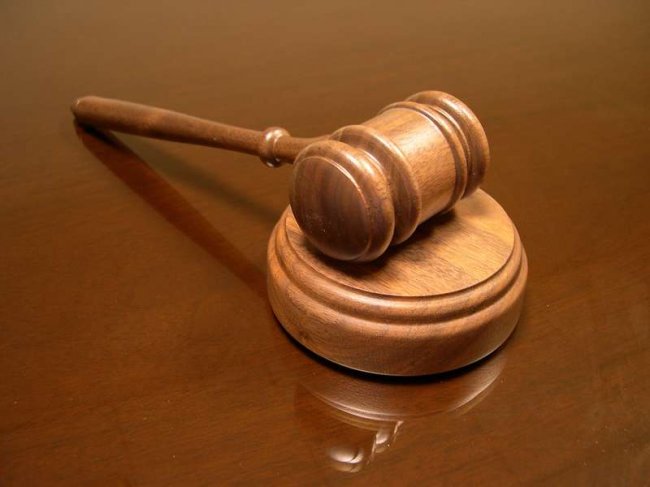 